						East Lake High School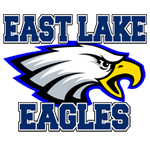 						1300 Silver Eagle Drive						Tarpon Springs, Florida 34688						(727) 942-5419
Mrs. Carmela Haley, Principal						ELHS is an A Rated High SchoolDear Eagle Families,In just a few short days we will be welcoming your student to East Lake High School and we couldn’t be more excited. School counselors are working tirelessly to assure your students’ schedules are correct.  Please note, the student’s schedules are still being modified to balance classes and meet student’s needs.We are looking forward to seeing all of our freshman and new students tomorrow morning at 8:30 in the gym and parents in the gym at 6PM.Open house has been rescheduled to August 29th in the theatre at 6 PM.Please have your student sign up for important text reminders by following these instructions. Parents, I encourage you to also sign up so you will receive the same texts as your children.  The texts are sent out by each class teacher sponsor.  If your child signed up last year, they need not sign up again.Class Reminds: text the following code to 81010 to sign up for the Remind by GradeSeniors:  @elhs19Juniors:  @elhsco20Sophomores: @elhsco21Freshmen: @elhs22Safety is a number one priority.  We are asking every student wear their student ID.  Most will have their IDs distributes to them the first day.  We have purchased lanyards for students and will distribute them the first week.I usually send messages to parents via email as well as telephone.  This year, I am also posting my parent messages on our website as I understand there are some ongoing issues with some families receiving my emails.Opening day student information will be sent to you shortly.Thank you and have a great evening.Carmela Haley, PrincipalEast Lake High School